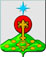 РОССИЙСКАЯ ФЕДЕРАЦИЯСвердловская областьДУМА СЕВЕРОУРАЛЬСКОГО ГОРОДСКОГО ОКРУГАРЕШЕНИЕот 25 февраля 2015 года	                       № 12г. СевероуральскРуководствуясь Федеральным законом от 06.10.2003 года № 131-ФЗ «Об общих принципах организации местного самоуправления в Российской Федерации» («Российская газета» от 08.10.2003 г., № 202) с изменениями на 29 декабря 2014 г., Уставом Североуральского городского округа (Газета «Наше Слово» от 15.08.2005 г. № 95) с изменениями на 15 октября 2014 года, в соответствии с пунктами 2,5 ст. 6 Положения «Об Общественной палате Североуральского городского округа», утвержденным Решением Думы Североуральского городского округа от 29 сентября . № 103,   Дума Североуральского городского округаРЕШИЛА: 1. Утвердить членами Общественной палаты Североуральского городского округа на срок полномочий 2015-2017 годов:1.1. Александрова Александра Васильевича – главного инженера энергоцеха МУП «Комэнергоресурс»;1.2.  Зябкину Людмилу Николаевну – пенсионер;1.3.  Извина Сергея Васильевича – тренера МАОУ ДОД «ДЮСШ»;1.4. Кандакову Галину Анатольевну – директор ДК «Малахит» п. Черемухово»;1.5. Криворотову Светлану Анатольевну – директора школы –интернат; 1.6. Мухтарова Ильфата Фатиховича – директора стадиона «Горняк» МБУ «ФК и С»;1.7. Минзарипову Юлию Владимировну – заместителя директора МАОУ СОШ № 8 по воспитательной работе.2. Предложить членам Общественной палаты Североуральского городского округа, утвержденным настоящим Решением приступить к формированию полного состава Общественной палаты Североуральского городского округа.3. Опубликовать настоящее Решение в газете «Наше слово»ГлаваСевероуральского городского округа                                                     Б.В. МеньшиковОб утверждении членов Общественной палаты Североуральского городского округа на срок полномочий 2015-2017 годов